УТВЕРЖДЕН постановлением Администрациисельского поселения Максим - Горьковский сельсовет муниципального района Белебеевский район Республики Башкортостанот «15» августа 2018  года № 50Планмероприятий по противодействию коррупции в сельском поселении Максим - Горьковский сельсоветмуниципального района Белебеевский район Республики Башкортостан на 2018 годУправляющий делами                                                                          Гареева Н.С.Башkортостан РеспубликаhыБəлəбəй районы муниципальрайоныныӊМаксим – Горький ауыл советыауылбиләмәhе хакимиәте.Горькийис. ПУЙ ауылы, Баксаурамы,  3Тел.2-07-40 , факс: 2-08-98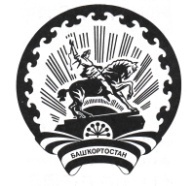 Республика БашкортостанАдминистрация сельского поселения Максим – Горьковский сельсовет муниципального района Белебеевский район 452014, с. ЦУП им. М.Горького, ул. Садовая, д. 3Тел. 2-07-40, факс: 2-08-98КАРАРПОСТАНОВЛЕНИЕ15 август 2018 й.№ 5015 августа 2018 г.О внесении изменений в постановление администрации сельского поселения Максим-Горьковский сельсовет от 07 февраля 2018 года №  7                                                   «Об утверждении плана мероприятий по противодействию коррупции в сельском поселении Максим - Горьковский сельсовет муниципального района Белебеевский район Республики Башкортостан на 2018 год»О внесении изменений в постановление администрации сельского поселения Максим-Горьковский сельсовет от 07 февраля 2018 года №  7                                                   «Об утверждении плана мероприятий по противодействию коррупции в сельском поселении Максим - Горьковский сельсовет муниципального района Белебеевский район Республики Башкортостан на 2018 год»О внесении изменений в постановление администрации сельского поселения Максим-Горьковский сельсовет от 07 февраля 2018 года №  7                                                   «Об утверждении плана мероприятий по противодействию коррупции в сельском поселении Максим - Горьковский сельсовет муниципального района Белебеевский район Республики Башкортостан на 2018 год»Руководствуясь Указом Президента Российской Федерации от 29.06.2018 года №378 «О Национальном плане противодействия коррупции на 2018 - 2020 годы», п. 33 ст. 15 Федерального закона от 06.10.2003 года №131-ФЗ «Об общих принципах организации местного самоуправления в Российской Федерации», ст.4 Закона Республики Башкортостан от 13.07.2009 года №145-З «О противодействии коррупции в Республике Башкортостан», распоряжениями Главы Республики Башкортостан от 29.12.2017 года №РГ-257 «Об утверждении Плана мероприятий по противодействию коррупции в Республике Башкортостан на 2018 год», от 16.07.2018 года № РГ-122 «О внесении изменений в распоряжение Главы Республики Башкортостан от 29.12.2017 года № 257 «Об утверждении Плана мероприятий по противодействию коррупции в Республике Башкортостан на 2018 годПОСТАНОВЛЯЮ:1. План мероприятий по противодействию коррупции в сельском поселении Максим - Горьковский сельсовет муниципального района Белебеевский район Республики Башкортостан на 2018 год изложить в новой редакции согласно приложению к настоящему постановлению.2. Контроль за исполнением настоящего постановления оставляю за собой.Глава сельского поселения                                                         Н.К. Красильникова№п/пСодержание мероприятийИсполнителиСроки исполненияПринять планы по противодействию коррупции на 2018 годАдминистрация сельского поселениядо 10 февраляОбеспечить разработку и принятие нормативных правовых актов в сфере противодействия коррупцииответственное должностное лицоПо мере необходимостиОбеспечить проведение антикоррупционной экспертизы нормативных правовых актов и проектов нормативных правовых актов органа местного самоуправленияответственное должностное лицоI - IV кварталыОбеспечить размещение на официальных сайтах в сети «Интернет» проектов принимаемых нормативных правовых актов и действующих нормативных правовых актов для реализации возможности проведения независимой антикоррупционной экспертизы и мониторинга практики правопримененияответственное должностное лицоI - IV кварталыОрганизовать проведение мониторинга хода реализации мероприятий по противодействию коррупции в органе местного самоуправленияответственное должностное лицоежеквартальноОрганизовать проведение мониторинга деятельности комиссий по соблюдению требований к служебному поведению  и урегулированию конфликта интересовответственное должностное лицоежеквартальноПродолжить работу по формированию у муниципальных служащих отрицательного отношения к коррупцииответственное должностное лицоI - IV кварталыПровести анализ поступивших сведений о доходах, расходах, об имуществе и обязательствах имущественного характера лиц, замещающих муниципальные должности, должности муниципальной службыАдминистрация сельского поселениямай-июльПроведение анализа сведений ( в части, касающейся профилактики коррупционных правонарушений), представленных кандидатами на должности в органам местного самоуправленияАдминистрация сельского поселенияпо мере необходимостиПровести анализ соблюдения запретов, ограничений и требований, установленных в целях противодействия коррупции, в том числе касающихся получения подарков отдельными категориями лиц, выполнения иной оплачиваемой работы, обязанности уведомлять об обращениях в целях склонения к совершению коррупционных правонарушенийответственное должностное лицоII-I1I кварталыРеализовать с участием институтов гражданского общества комплекс организационных, разъяснительных и иных мер по соблюдению муниципальными служащими ограничений, запретов и по исполнению обязанностей, установленных в целях противодействия коррупцииответственное должностное лицоI - IV кварталыОбеспечить контроль за применением предусмотренных законодательством мер юридической ответственности в каждомслучае несоблюдения запретов, ограничений и требований, установленных в целях противодействия коррупции, в том числе мер по предотвращению и (или) урегулированию конфликта интересовответственное должностное лицоI - IV кварталыПроводить проверки кандидатов на должности в орган местного самоуправления о наличии судимостиответственное должностное лицоI - IV кварталыОбеспечить проведение антикоррупционной работы среди кандидатов на вакантные должности  муниципальной службыответственное должностное лицоI - IV кварталыОрганизовать систематическое проведение органом местного самоуправления оценки коррупционных рисков, возникающих при реализации ими своих полномочий, и внесение уточнений в перечень должностей муниципальной службы, замещение которых связано с коррупционными рискамиответственное должностное лицоI - IV кварталыОбеспечить рассмотрение вопросов правоприменительной практики по результатам вступивших в законную силу решений судов, арбитражных судов о признании недействительными ненормативных правовых актов, незаконными решений и действий (бездействия) органа местного самоуправления и  их должностных лиц в целях выработки и принятия мер по предупреждению и устранению причин выявленных нарушенийответственное должностное лицо1 раз в кварталОрганизовать проведение социологических исследований, позволяющих оценить уровень коррупции и эффективность принимаемых антикоррупционных мерответственное должностное лицоII,  IV кварталыПроводить на постоянной основе мониторинг коррупционных проявлений посредством анализа жалоб и обращений граждан и организаций, а также публикаций в СМИ, своевременное их рассмотрение и принятие мер по указанным фактамответственное должностное лицоI - IV кварталыПроводить анализ исполнения гражданами, замещавшими должности муниципальной службы, включенные в перечни, установленные нормативными правовыми актами обязанностей, предусмотренных статьей 12 Федерального закона «О противодействии коррупции» При выявлении нарушений информировать органы прокуратурыответственное должностное лицоI - IV кварталыПроводить анализ на предмет аффилированности либо наличия иных коррупционных проявлений между должностными лицами заказчика и участника закупокответственное должностное лицоI - IV кварталыПривлекать членов общественных советов к осуществлению контроля за выполнением мероприятий, предусмотренных планами по противодействию коррупции органа местного самоуправленияответственное должностное лицоI - IV кварталыПроведение мероприятий, направленных на обеспечение исполнения требования о заполнении с 1 января 2019 года с использованием специального программного обеспечения «Справки БК», справок о своих доходах, расходах, об имуществе и обязательствах имущественного характера, о доходах, расходах, об имуществе и обязательствах имущественного характера своих супругов и несовершеннолетних детей, всеми лицами, претендующими на замещение должностей или замещающими должности, осуществление полномочий по которым влечет за собой обязанность представлять указанные сведенияАдминистрация сельского поселениядо 31 декабря 2018 г.Принять меры, направленные на повышение эффективности контроля за соблюдением лицами, замещающими должности муниципальной службы и муниципальные должности, требований законодательства РФ о противодействии коррупции, касающихся предотвращения и урегулирования конфликта интересов, в том числе за привлечением таких лиц к ответственности в случае их несоблюденияАдминистрация сельского поселения, СоветпостоянноПринять меры, направленные на повышение эффективности кадровой работы в части, касающейся ведения личных дел лиц, замещающих муниципальные должности и должности муниципальной службы, путем осуществления актуализации сведений, содержащихся в анкетах, представляемых при назначении на указанные должности и поступлении на такую службу, об их родственниках и свойственниках в целях выявления возможного конфликта интересовАдминистрация сельского поселениядо 31 декабря 2018 года и далее при возникновении оснований для актуализацииВыявлять случаи несоблюдения лицами, замещающими муниципальные должности, должности муниципальной службы, запретов, ограничений и требований, установленных в целях противодействия коррупции, в том числе мер по предотвращению и (или) урегулированию конфликта интересов. Обеспечивать применение предусмотренных законодательством мер юридической ответственности в каждом случае несоблюдения указанных запретов, ограничений и требований. Освещать информации о фактах нарушений и принятых мерах ответственностиАдминистрация сельского поселенияпостоянноАнтикоррупционное образование и просвещениеАнтикоррупционное образование и просвещениеОсуществлять повышение квалификации муниципальных служащих, в должностные обязанности которых входит участие в противодействии коррупцииАдминистрация сельского поселенияI - IV кварталыОрганизовать проведение обучения муниципальных служащих, лиц, замещающих муниципальные должности, по вопросам противодействия коррупцииАдминистрация сельского поселенияI - IV кварталыОрганизовать обучение муниципальных служащих, впервые поступивших на муниципальную службу по образовательным программам в области противодействия коррупцииАдминистрация сельского поселенияне позднее 1 года со дня поступления на службуОрганизовать наполнение подразделов, посвященных вопросам противодействия коррупции, официальных сайтов в соответствии с требованиями Указа Президента Республики Башкортостан от 29.04.2014 №УП-108ответственное должностное лицоI - IV кварталыОбеспечить опубликование в СМИ, на официальном сайте органа  местного самоуправления материалов, которые раскрывают содержание принимаемых мер по противодействию коррупцииответственное должностное лицоI - IV кварталыОбеспечить оказание информационной поддержки программ, проектов, акций и других инициатив в сфере противодействия коррупции, реализуемых институтами гражданского обществаответственное должностное лицоI - IV кварталыРазместить в занимаемых зданиях и помещениях плакаты социальной рекламы, направленные на профилактику коррупционных проявлений,  информацию об адресах, телефонах и электронных адресах, по которым граждане могут сообщить о фактах коррупцииответственное должностное лицо1 полугодие